Australian Capital TerritoryTerritory Records (Records Disposal Schedule – Emergency Management Records) Approval 2020 (No 1)Notifiable instrument NI2020—227made under theTerritory Records Act 2002, s 19 (Approval of schedules for the disposal of records)Name of InstrumentThis instrument is the Territory Records (Records Disposal Schedule – Emergency Management Records) Approval 2020 (No 1)ApprovalI approve the Records Disposal Schedule – Emergency Management Records.CommencementThis instrument commences on the day after notification.RevocationThis instrument revokes Territory Records (Records Disposal Schedule – Emergency Management Records) Approval 2012 (No 1)Danielle WickmanDirector of Territory Records16 April 2020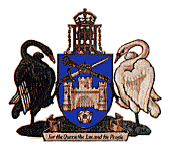 Records Disposal ScheduleEmergency Management RecordsTable of ContentsINTRODUCTION	4PURPOSE	4SCOPE	4AUTHORITY	4STRUCTURE AND RELATIONSHIP TO THE TERRITORY WHOLE OF GOVERNMENT THESAURUS	4Whole of Government Thesaurus	5GUIDELINES FOR USE	5Coverage of authority	5Layout of the schedule	6FORMAT OF RECORD	7Electronic records	7DESTRUCTION OF RECORDS	7UPDATING THE RECORDS DISPOSAL SCHEDULE	7ASSISTANCE IN USING THE RECORDS DISPOSAL SCHEDULE	7RELATED LEGISLATION	8DEFINITIONS	9Agency	9Appraisal	9Business Classification Scheme	9Principal Officer	9Records	9Records of an Agency	9Records Disposal Schedule	9Records Management Program	10Recordkeeping Systems	10Scope Note	10Sentencing	10Territory Archives	10BUSINESS CLASSIFICATION SCHEME	11EMERGENCY MANAGEMENT	12RECORDS DISPOSAL SCHEDULE	16EMERGENCY MANAGEMENT	17Advice	17Agreements	17Agreements (Continued)	18Arrangements	18Audit	18Case Management	19Committees	20Committees (Continued)	21Counselling (Emergency)	22Debriefing	22Disputes (Emergency Response)	23Emergency Declarations	23Emergency Incidents	23Emergency Incidents (Continued)	24Emergency Notifications	25Enquiries	25Evaluation	25Information Resources	26Information Resources (Continued)	26Joint ventures	27Liaison	27Meetings	27Planning	28Policy	28Procedures	29Public Reaction	29Registration	30Regulation and Monitoring	30Reporting	30Resource Dispatch	31Reviewing	31RETAIN AS TERRITORY ARCHIVES	32EMERGENCY MANAGEMENT	33Audit	33Case Management	33Committees	34Debriefing	34Disputes (Emergency Response)	35Emergency Declarations	35Emergency Incidents	35Information Resources	36Policy	36Procedures	36Reporting	36Reviewing	37SCHEDULE OF AMENDMENTS – this information is provided for the assistance of users but does not form part of the Notifiable Instrument.	38INTRODUCTIONThe Records Disposal Schedule – Emergency Management Records is the official authority for the disposal of these ACT Government Records.It is one of a series of Records Disposal Schedules authorised by the Director of Territory Records in accordance with the provisions of the Territory Records Act 2002. It is used in conjunction with other Territory Records Disposal Schedules.PURPOSEThe purpose of this Records Disposal Schedule is to provide for the authorised disposal of records created or maintained by ACT Government Agencies.SCOPEThis Records Disposal Schedule applies to records created or maintained by ACT Government Agencies. It applies to records in any format, including electronic records.AUTHORITYThe Director of Territory Records, in consultation with stakeholders and the Territory Records Advisory Council, has approved this Records Disposal Schedule for use. The schedule does not take effect until it has been incorporated into an agency's Records Management Program that has been signed off by the Principal Officer of the agency.Even so, officers using this Records Disposal Schedule should apply it with caution. They should be aware that the authorisations for disposal are given in terms of the Territory Records Act 2002 only. Officers must not dispose of records in contravention of this Records Disposal Schedule or other requirements such as a records disposal freeze.  Current records disposal freezes can be found at the Territory Records Office Internet site http://www.territoryrecords.act.gov.au/recordsadvice.This Records Disposal Schedule will remain in force until a new schedule supersedes it or the Director of Territory Records withdraws it from use.STRUCTURE AND RELATIONSHIP TO THE TERRITORY WHOLE OF GOVERNMENT THESAURUSA Records Disposal Schedule generally specifies retention periods. That is, how long records are to be retained by the agency before being destroyed or retained as Territory Archives.Retention periods set down in this schedule are minimum periods only and an agency may keep records for a longer period if considered necessary for business requirements. Reasons for longer retention could include legal requirements, administrative need or agency directives. An agency must not dispose of any records where it is aware of possible legal action for which the records may be required as evidence or if there is a current records disposal freeze in effect.The Records Disposal Schedule – Emergency Management Records has a hierarchical structure that reflects its arrangements according to functions and activities, rather than by subject, and this also reflects a close relationship to the Territory Whole of Government Thesaurus originally based on the Territory Version of Keyword AAA. The Records Disposal Schedule is designed to be applicable to all ACT Government records regardless of titling conventions used, so that records, which have not been titled using the terminology represented by this Records Disposal Schedule, may still be sentenced with relative ease.Whole of Government ThesaurusThe Whole of Government Thesaurus is a controlled vocabulary of terms designed for use in the classifying, titling and indexing of records on creation.The Whole of Government Thesaurus has been developed on the basis of the Territory Version of Keyword AAA (TVKAAA 2010), a thesaurus which incorporated 16 common functions. All other functions within the Whole of Government Thesaurus are considered functions performed by the ACT Government and have been included following consultation with agencies and after consideration by the Territory Records Office (TRO) via a formal approval process.The Whole of Government Thesaurus is mandated by the TRO for use by all ACT Government agencies as part of their classifying and titling of paper and electronic records.  See also Records Advice No.28 Functional directories on shared drives.The disposal actions listed in this Records Disposal Schedule were determined through the process of appraisal in accordance with Territory Records Office Standard for Records Management No.2 - Appraisal. Appraisal is based upon the same type of analysis of business activity employed in the classification scheme used in the original Territory Version of Keyword AAA. Essentially, appraisal involves attaching record retention periods and disposal decisions (and even records creation requirements and rules) to the same classification scheme.GUIDELINES FOR USECoverage of authorityThe Records Disposal Schedule – Emergency Management Records:covers all ACT Government records;is intended to be used in conjunction with other Territory Records Disposal Schedules;specifies the minimum period records should be kept (retention periods) specifies whether, upon the expiry of the retention periods, the records may be destroyed or are required as Territory Archives; andis applicable to records created and maintained in any format, including electronic or formats such as microfiche.Layout of the scheduleThis Records Disposal Schedule begins with an introduction incorporating definitions and the business classification scheme. Then each of the functions and activity disposal sets or 'disposal classes' relating to the functions are described. These are followed by a composite list of classes designated 'Retain as Territory Archives'. The functions and activity disposal sets show the following details:Function.This is the broad level business function and is displayed in bold capital letters at the top of each page. It is the highest level in the business classification scheme. It is followed by the scope note, which provides definitions of the function and a collective view of the business activities that make that function unique.Activity.Activities are the processes or operations that make up the business function. They are set in bold and italics below the function statement. This is the second level of the business classification scheme. The scope of the activity encompasses all of the transactions that take place in relation to the activity. Activities can relate to many functions with the scope notes covering all of these relationships (e.g., the activity 'Policy' is linked to all of the functions). However, each function and activity set represents a unique unit.Entry No.This is the disposal class number allocated based on the function and activity set and the class number of the record. The barcode is the same as the Entry No. and may be used in an automated recordkeeping system.Description of Records.This is the description of the records documenting the business function, activity and transactions. The descriptions can relate to one record such as a register or a group of records documenting a particular set of transactions.Disposal Action.This is the minimum period a record must be kept for and is the trigger event from which the disposal date can be calculated.FORMAT OF RECORDThis Records Disposal Schedule is applicable to any record that performs the function prescribed, irrespective of format. Records may include:cards;registers;files;microfilm;COM (computer output microfiche);electronic records, including various electronic media, andany other formats.Electronic recordsRefers to records created, communicated and maintained by means of electronic equipment. Information could be maintained/stored in a number of ways - on the database (the main database, or a special archives database); on magnetic media; on optical disks; or on separate hardcopy (paper, COM).Electronic records must be readily accessible for the length of the specified retention period. Routine treatment (such as wiping, updating, alterations or re-recording) does not constitute disposal.DESTRUCTION OF RECORDSWhen the approved disposal date for the destruction of records has been reached, appropriate arrangements for their destruction should be made. It is the responsibility of each agency to ensure that its records are destroyed in a secure and appropriate manner as indicated in the agency Records Management Program.UPDATING THE RECORDS DISPOSAL SCHEDULERecords Disposal Schedules are reviewed and updated from time to time. For suggested amendments or alterations to this schedule please contact the Director of Territory Records.ASSISTANCE IN USING THE RECORDS DISPOSAL SCHEDULEAgencies requiring any assistance in the interpretation or implementation of any Records Disposal Schedule are encouraged to contact the Director of Territory Records.RELATED LEGISLATIONThe following legislation is related to the record classes covered by this Records Disposal Schedule: Emergencies Act 2004Evidence Act 1971Freedom of Information Act 1989 Health Records (Privacy and Access) Act 1997Occupational Health and Safety Act 1989 Privacy Act 1998 (Commonwealth)Public Sector Management Act 1994Territory Records Act 2002 DEFINITIONSAgencyThe Executive, an ACT Court, the Legislative Assembly Secretariat, an administrative unit, a Board of Inquiry, a Judicial or Royal Commission, any other prescribed authority, or an entity declared under the regulations of the Territory Records Act 2002 to be an agency.AppraisalThe process of evaluating business activities to:determine which records need to be captured;determine how long the records need to be kept to meet business needs; andmeet the requirements of organisational accountability and community expectations.Business Classification SchemeA hierarchical scheme for identifying and defining the functions, activities and transactions an agency performs in the conduct of its business, and the relationships between them.Principal OfficerThe Chief Executive of an administrative unit, or its equivalent in other types of agencies.RecordsInformation created, received, and maintained as evidence and information by an organisation or person, in pursuance of legal obligations or in the transition of business. This recorded information must be maintained or managed by the agency to provide evidence of their business activities. Records can be in written, electronic or any other form.Records of an AgencyRecords, in writing, electronic or any other form, under the control of an agency or to which it is entitled to control, kept as a record of its activities, whether it was created or received by the agency.Records Disposal ScheduleA document approved by the Director of Territory Records, which sets out the types of records an agency must make and how long they must be kept.Records Management ProgramA document that complies with Section 16 of the Territory Records Act 2002 by setting out the means by which an agency will manage its records, and is approved by the agency's Principal Officer.Recordkeeping SystemsInformation systems that capture, maintain and provide access to records over time. While the term is often associated with computer software, Recordkeeping Systems also encompass policies, procedures, practices and resources that are applied within an agency to ensure that full and accurate records of business activity are made and kept.Scope NoteAn explanation of terms used in describing the records and the context in which they were made and used.SentencingThe process of applying appraisal decisions to individual records by determining the part of a Records Disposal Schedule that applies to the record and assigning a retention period consistent with that part.Territory ArchivesRecords preserved for the benefit of present and future generations.BUSINESS CLASSIFICATION SCHEMEEMERGENCY MANAGEMENTThe function of managing emergency services including Fire Brigade, Ambulance Service, State Emergency Service (SES) and Rural Fire Service (RFS). Includes provision of refreshments and resources at incident, provision of counselling to victims of emergencies, reviewing performance at incidents and incident reporting. Includes the notification of an incident, and mobilising and demobilising resources, particularly as it relates to replenishment, refurbishment, and repair of equipment.AdviceThe activities associated with offering opinions as to an action or judgement. Includes the process of advising.AgreementsThe processes associated with the establishment, maintenance, review and negotiation of agreements.  Includes records associated with preparing agreements/contracts and settling those agreements/contracts. Includes contracts, memoranda of understanding (MOU), deeds, leases, licences and mortgages.ArrangementsThe activities involved in arranging for a journey or trip. Includes preparing travel itineraries, authorisations, entitlements etc Also includes arrangements made for the delivery of equipment or goods and the usage made of facilities, vehicles, equipment and space. AuditThe activities associated with officially checking financial, quality assurance and operational records to ensure they have been kept and maintained in accordance with agreed or legislated standards and correctly record the events, processes and business of the agency in a specified period. Includes compliance audits, financial audits, operational audits, recordkeeping audits, skills audits, system audits and quality assurance audits. CasesThis activity descriptor should be used where there is a need to keep a number of activities together on one file, for legislative or operational reasons. Case files relate to particular incidents, persons, organisations or clients. CommitteesThe activities associated with the managing of committees and task forces. Includes the committee's establishment, appointment of members, terms of reference, proceedings, minutes of meetings, reports, agenda etc. Counselling (Emergency)The activities associated with giving advice or guidance to members of the public affected by emergencies. DebriefingThe activity of conducting post-incident discussions. Disputes (Emergency Response)The activity of settling disputes between organisations in connection with the deployment of resources and the assignment of roles and responsibilities for dealing with emergencies. Emergency DeclarationsThe activities associated with making declarations for prohibited burning times and emergency periods. Emergency IncidentsThe activities associated with managing, evaluating and reporting on incidents, emergencies attended by operational and volunteer staff. The incident number issued by Computer Aided Dispatch (CAD) should be used as the unique identifier for the incident. Emergency NotificationsThe activity of notifying emergency services or other agencies of an emergency incident. EnquiriesThe activities associated with handling requests for information about the agency and its services by the general public, agency employees or another agency. EvaluationThe process of determining the suitability of potential or existing programs, items of equipment, systems or services in relation to meeting the needs of the given situation. Includes systems analysis and ongoing monitoring. Information ResourcesThe activities associated with collecting and managing relevant current information which could be used to assist in rapid response to emergencies and during operations. Includes weather forecasts, traffic management, hazardous material stores, hydrant locations, etc. Joint VenturesThe activities involved in managing joint operations between departments, either within the agency or with other agencies, or with the government, where there is a contract, joint contribution of funds and/or time. Also includes private sector ventures with public sector organisations, and co-research or collaboration between inter-departmental units, departments or agencies. LiaisonThe activities associated with maintaining regular general contact between the agency and professional associations, professionals in related fields, other private sector organisations and community groups. Includes sharing informal advice and discussions, membership of professional associations and collaborating on projects that are not joint ventures. MeetingsThe activities associated with regular or ad hoc gatherings held to formulate, discuss, update or resolve issues and matters pertaining to the function. Includes staff meetings, arrangements, agenda, taking of minutes, etc. Excludes committee meetings.PlanningThe process of formulating ways in which objectives can be achieved. Includes determination of services, needs and solutions to those needs. PolicyThe activities associated with developing and establishing decisions, directions and precedents which act as a reference for future decision making, as the basis from which the agency's operating procedures are determined.ProceduresStandard methods of operating laid down by an organisation according to formulated policy. Public ReactionThe process of handling public reaction to an organisation's policies or services. Includes anonymous letters, letters of complaint and letters of congratulations or appreciation received from the public. RegistrationThe activities to record, catalogue, inventory or list. The establishment and maintenance of registers containing information required by legislation. Regulation and MonitoringActivities that check, observe, or record the operation of equipment, infrastructure, services or systems. ReportingThe processes associated with initiating or providing a formal response to a situation or request (either internal, external or as a requirement of corporate policies), and to provide formal statements or findings of the results of the examination or investigation. Includes agenda, briefing, business, discussion papers, proposals, reports, reviews and returns. Resource DispatchThe activities associated with mobilising and dispatching resources to an incident. ReviewingThe activities involved in re-evaluating or re-examining products, processes, procedures, standards and systems. Includes recommendations and advice resulting from these activities. RECORDS DISPOSAL SCHEDULEEMERGENCY MANAGEMENTThe function of managing emergency services including Fire Brigade, Ambulance Service, State Emergency Service (SES) and Rural Fire Service (RFS). Includes provision of refreshments and resources at incident, provision of counselling to victims of emergencies, reviewing performance at incidents and incident reporting. Includes the notification of an incident, and mobilising and demobilising resources, particularly as it relates to replenishment, refurbishment, and repair of equipment.AdviceThe activities associated with offering opinions as to an action or judgement. Includes the process of advising.[For the provision of advice to the Minister or Chief Minister, use GOVERNMENT RELATIONS - Advice.For legal advice, use LEGAL SERVICES - Advice.For the development of submissions in relation to advice, use INDUSTRY DEVELOPMENT - Submissions.]AgreementsThe processes associated with the establishment, maintenance, review and negotiation of agreements.  Includes records associated with preparing agreements/contracts and settling those agreements/contracts. Includes contracts, memoranda of understanding (MOU), deeds, leases, licences and mortgages.[For agreements with other governments, including international governments, use GOVERNMENT RELATIONS - Agreements.]Agreements (Continued)The processes associated with the establishment, maintenance, review and negotiation of agreements. Includes records associated with preparing agreements/contracts and settling those agreements/contracts. Includes contracts, memoranda of understanding (MOU), deeds, leases, licences and mortgages.[For agreements with other governments, including international governments, use GOVERNMENT RELATIONS - Agreements.]ArrangementsThe activities involved in arranging for a journey or trip or for the delivery of equipment or goods and the usage made of facilities, vehicles, equipment and space. Includes preparing travel itineraries, authorisations, entitlements, etc.AuditThe activities associated with officially checking financial, quality assurance and operational records to ensure they have been kept and maintained in accordance with agreed or legislated standards and correctly record the events, processes and business of an agency, company or other organisation in a specified period. Includes compliance audits, financial audits, operational audits, recordkeeping audits, skills audits, system audits and quality assurance audits.Case ManagementThe activity of managing an incident, person, organisation or client on a case basis. Case management incorporates the process of assessment, planning, facilitation and advocacy for options and services to meet an individual's, organisation's or client's needs or outcomes. Includes processing applications; authorisations and approvals; the establishment of a client; developing, implementing and monitoring case plans; the ongoing delivery and provision of services; finalisation of services and reviews of service delivery. CommitteesThe activities associated with the establishment, appointment of members, terms of reference, proceedings, minutes of meetings, reports, agendas, etc. of committees and task forces.[For audit committees, use STRATEGIC MANAGEMENT - Committees.For the establishment of advisory councils or governing boards with decision making responsibility for agency policy and/or planning, use STRATEGIC MANAGEMENT - Committees.]Committees (Continued)The activities associated with the establishment, appointment of members, terms of reference, proceedings, minutes of meetings, reports, agendas, etc. of committees and task forces.[For audit committees, use STRATEGIC MANAGEMENT - Committees.For the establishment of advisory councils or governing boards with decision making responsibility for agency policy and/or planning, use STRATEGIC MANAGEMENT - Committees.]Counselling (Emergency)The activities associated with giving advice or guidance to members of the public affected by emergencies.DebriefingThe activity of conducting post-incident discussions.Disputes (Emergency Response)The activity of settling disputes between organisations in connection with the deployment of resources and the assignment of roles and responsibilities for dealing with emergencies.Emergency DeclarationsThe activities associated with making declarations for prohibited burning times and emergency periods.Emergency IncidentsThe activities associated with managing, evaluating and reporting on incidents, emergencies attended by operational and volunteer staff. The incident number issued by Computer Aided Dispatch (CAD) should be used as the unique identifier for the incident.Emergency Incidents (Continued)The activities associated with managing, evaluating and reporting on incidents, emergencies attended by operational and volunteer staff. The incident number issued by Computer Aided Dispatch (CAD) should be used as the unique identifier for the incident.Emergency NotificationsThe activity of notifying emergency services or other agencies of an emergency incident.EnquiriesThe activities associated with handling requests for information about the agency and its services, programs and activities.EvaluationThe process of determining the suitability of potential or existing programs, items of equipment, systems or services in relation to meeting the needs of the given situation. Includes systems analysis and ongoing monitoring.Information ResourcesThe activities associated with collecting and managing relevant current information which could be used to assist in rapid response to emergencies and during operations. Includes weather forecasts, traffic management, hazardous material stores, hydrant locations, etc.Information Resources (Continued)The activities associated with collecting and managing relevant current information which could be used to assist in rapid response to emergencies and during operations. Includes weather forecasts, traffic management, hazardous material stores, hydrant locations, etc.Joint venturesThe activities involved in managing joint operations between the agency and other agencies, or with the government, where there is a contract, joint contribution of funds and/or time. Includes private sector ventures with public sector organisations, and co-research or collaboration between inter-departmental units, departments or agencies.LiaisonThe activities associated with maintaining regular general contact between the agency and professional associations, professionals in related fields, other private sector organisations and community groups. Includes sharing informal advice and discussions, membership of professional associations and collaborating on projects that are not joint ventures.MeetingsThe activities associated with regular or ad hoc gatherings held to formulate, discuss, update or resolve issues and matters pertaining to the function. Includes staff meetings, arrangements, agenda, taking of minutes, etc. Excludes committee meetings.PlanningThe process of formulating ways in which objectives can be achieved. Includes determination of services, needs and solutions to those needs.PolicyThe activities associated with developing and establishing decisions, directions and precedents which act as a reference for future decision making.ProceduresStandard methods of operating laid down by the agency according to formulated policy.Public ReactionThe process of handling public reaction to an agency's policies or services. Includes anonymous letters, letters of complaint and letters of congratulations or appreciation received from the public.RegistrationThe activities to record, catalogue, inventory or list. The establishment and maintenance of registers containing information required by legislation.Regulation and MonitoringActivities that check, observe, or record the operation of equipment, infrastructure, services or systems.ReportingThe processes associated with initiating or providing a formal response to a situation or request (either internal, external or as a requirement of corporate policies, regulation, or legislation, e.g. Annual Report). Includes statistics and returns.Note: Reports resulting from a routine activity, e.g. inspection reports, form part of that activity, i.e. reports resulting from an inspection are part of the inspection and not the activity of Reporting. Reports of these types should be classified as part of the greater activity generating the report.[For the Annual Report drafting process, use PUBLICATIONS - Drafting.For submissions of annual reports to the Portfolio Minister, use GOVERNMENT RELATIONS - Compliance.]Resource DispatchThe activities associated with mobilising and dispatching resources to an incident.ReviewingThe activities involved in re-evaluating or re-examining products, processes, procedures, standards and systems. Includes recommendations and advice resulting from these activities.RETAIN AS TERRITORY ARCHIVESEMERGENCY MANAGEMENTThe function of managing emergency services including Fire Brigade, Ambulance Service, State Emergency Service (SES) and Rural Fire Service (RFS). Includes provision of refreshments and resources at incident, provision of counselling to victims of emergencies, reviewing performance at incidents and incident reporting. Includes the notification of an incident, and mobilising and demobilising resources, particularly as it relates to replenishment, refurbishment, and repair of equipment. AuditThe activities associated with officially checking financial, quality assurance and operational records to ensure they have been kept and maintained in accordance with agreed or legislated standards and correctly record the events, processes and business of an agency, company or other organisation in a specified period. Includes compliance audits, financial audits, operational audits, recordkeeping audits, skills audits, system audits and quality assurance audits.Case ManagementThe activity of managing an incident, person, organisation or client on a case basis. Case management incorporates the process of assessment, planning, facilitation and advocacy for options and services to meet an individual's, organisation's or client's needs or outcomes. Includes processing applications; authorisations and approvals; the establishment of a client; developing, implementing and monitoring case plans; the ongoing delivery and provision of services; finalisation of services and reviews of service delivery. CommitteesThe activities associated with the managing of committees and task forces. Includes the committee's establishment, appointment of members, terms of reference, proceedings, minutes of meetings, reports, agenda etc.[For audit committees, use STRATEGIC MANAGEMENT - Committees.For the establishment of advisory councils or governing boards with decision making responsibility for agency policy and/or planning, use STRATEGIC MANAGEMENT - Committees.]DebriefingThe activity of conducting post-incident discussions.Disputes (Emergency Response)The activity of settling disputes between organisations in connection with the deployment of resources and the assignment of roles and responsibilities for dealing with emergencies.Emergency DeclarationsThe activities associated with making declarations for prohibited burning times and emergency periods.Emergency IncidentsThe activities associated with managing, evaluating and reporting on incidents, emergencies attended by operational and volunteer staff. The incident number issued by Computer Aided Dispatch (CAD) should be used as the unique identifier for the incident.Information ResourcesThe activities associated with collecting and managing relevant current information which could be used to assist in rapid response to emergencies and during operations. Includes weather forecasts, traffic management, hazardous material stores, hydrant locations, etc.PolicyThe activities associated with developing and establishing decisions, directions and precedents which act as a reference for future decision making.ProceduresStandard methods of operating laid down by the agency according to formulated policy.ReportingThe processes associated with initiating or providing a formal response to a situation or request (either internal, external or as a requirement of corporate policies, regulation, or legislation, e.g. Annual Report). Includes statistics and returns.Note: Reports resulting from a routine activity, e.g. inspection reports, form part of that activity, i.e. reports resulting from an inspection are part of the inspection and not the activity of Reporting. Reports of these types should be classified as part of the greater activity generating the report.[For the Annual Report drafting process, use PUBLICATIONS - Drafting.For submissions of annual reports to the Portfolio Minister, use GOVERNMENT RELATIONS - Compliance.]ReviewingThe activities involved in re-evaluating or re-examining products, processes, procedures, standards and systems. Includes recommendations and advice resulting from these activities.SCHEDULE OF AMENDMENTS – this information is provided for the assistance of users but does not form part of the Notifiable Instrument.Entry No.Description of RecordsDisposal Action089.005.001Records documenting the receipt and provision of technical or specialist advice regarding emergencies.Destroy 7 years after last action*089.005.001*Records documenting the receipt and provision of technical or specialist advice regarding emergencies.Destroy 7 years after last action089.005.002Records documenting the receipt and provision of routine advice during an emergency.Destroy 2 years after last action*089.005.002*Records documenting the receipt and provision of routine advice during an emergency.Destroy 2 years after last actionEntry No.Description of RecordsDisposal Action089.006.001Agreements outlining cooperative arrangements between the organisation and other organisations (e.g. Mutual Aid Agreements and Memorandum of Understanding) outlining the arrangements between services or level of service each will provide in regards to Emergency Management.Destroy 7 years after agreement expires or is terminated*089.006.001*Agreements outlining cooperative arrangements between the organisation and other organisations (e.g. Mutual Aid Agreements and Memorandum of Understanding) outlining the arrangements between services or level of service each will provide in regards to Emergency Management.Destroy 7 years after agreement expires or is terminatedEntry No.Description of RecordsDisposal Action089.006.002Records documenting negotiations, establishment, maintenance and review of agreements.Destroy 7 years after last action*089.006.002*Records documenting negotiations, establishment, maintenance and review of agreements.Destroy 7 years after last actionEntry No.Description of RecordsDisposal Action089.011.001Records documenting arrangements for the provision of refreshments, equipment, etc. at incident sites.Destroy 2 years after incident*089.011.001*Records documenting arrangements for the provision of refreshments, equipment, etc. at incident sites.Destroy 2 years after incidentEntry No.Description of RecordsDisposal Action089.013.001Final audit report relating to operational audits of the Emergency Management function that result in substantial changes to policy or have a significant impact on operations.Retain as Territory Archives*089.013.001*Final audit report relating to operational audits of the Emergency Management function that result in substantial changes to policy or have a significant impact on operations.Retain as Territory Archives089.013.002Other final audit report relating to operational audits of the Emergency Management function.Destroy 7 years after audit completed*089.013.002*Other final audit report relating to operational audits of the Emergency Management function.Destroy 7 years after audit completed089.013.003Working papers relating to operational audits of the Emergency Management function.Destroy 2 years after audit completed*089.013.003*Working papers relating to operational audits of the Emergency Management function.Destroy 2 years after audit completedEntry No.Description of RecordsDisposal Action089.194.001Investigation records into major emergencies where there has been a fatality, major loss to property or serious injury. Records could include statements, reports, photographs, transcripts, video and voice recordings, diagrams, survey data.Retain as Territory Archives*089.194.001*Investigation records into major emergencies where there has been a fatality, major loss to property or serious injury. Records could include statements, reports, photographs, transcripts, video and voice recordings, diagrams, survey data.Retain as Territory Archives089.194.002Investigation records into other determined or undetermined emergencies. Records could include statements, reports, photographs, transcripts, video and voice recordings, diagrams, survey data.Destroy 7 years after last action*089.194.002*Investigation records into other determined or undetermined emergencies. Records could include statements, reports, photographs, transcripts, video and voice recordings, diagrams, survey data.Destroy 7 years after last action089.194.003Ambulance case sheets where the patient was 18 years or older at time of treatment. Includes South Care helicopter.Destroy 7 years after last action*089.194.003*Ambulance case sheets where the patient was 18 years or older at time of treatment. Includes South Care helicopter.Destroy 7 years after last action089.194.004Ambulance case sheets where the patient was less than 18 years old. Includes South Care helicopter.Destroy 25 years after patient reaches 25 years of age*089.194.004*Ambulance case sheets where the patient was less than 18 years old. Includes South Care helicopter.Destroy 25 years after patient reaches 25 years of ageEntry No.Description of RecordsDisposal Action089.020.001Records of the Bush Fire Council. Includes: appointment of members;final versions of minutes;reports;recommendations supporting documents such as briefing papers and discussion papers.Retain as Territory Archives*089.020.001*Records of the Bush Fire Council. Includes: appointment of members;final versions of minutes;reports;recommendations supporting documents such as briefing papers and discussion papers.Retain as Territory Archives089.020.002Records of external high level inter-government (both State/Territory and overseas) or inter-agency committees where the agency provides the Secretariat, is the Territory's main representative, or plays a significant role. Includes:documents establishing the committee;agendas;minutes;reports;recommendations;supporting documents such as briefing and discussion papers.Retain as Territory Archives*089.020.002*Records of external high level inter-government (both State/Territory and overseas) or inter-agency committees where the agency provides the Secretariat, is the Territory's main representative, or plays a significant role. Includes:documents establishing the committee;agendas;minutes;reports;recommendations;supporting documents such as briefing and discussion papers.Retain as Territory Archives089.020.003Records of other external inter-government (both State/Territory and overseas) or inter-agency committees where the agency does not provides the Secretariat, is not the Territory's main representative, and plays only a minor role. Includes: documents establishing the committee agendas minutes reports recommendations supporting documents such as briefing and discussion papers.Destroy 7 years after action completed*089.020.003*Records of other external inter-government (both State/Territory and overseas) or inter-agency committees where the agency does not provides the Secretariat, is not the Territory's main representative, and plays only a minor role. Includes: documents establishing the committee agendas minutes reports recommendations supporting documents such as briefing and discussion papers.Destroy 7 years after action completedEntry No.Description of RecordsDisposal Action089.020.004Records of internal agency committees formed to consider matters relating to the Emergency Management function. Includes: documents establishing the committee minutes reports recommendations supporting documents such as briefing and discussion papers.Destroy 7 years after action completed*089.020.004*Records of internal agency committees formed to consider matters relating to the Emergency Management function. Includes: documents establishing the committee minutes reports recommendations supporting documents such as briefing and discussion papers.Destroy 7 years after action completed089.020.005Working papers documenting the conduct and administration of the Bush Fire Council. Includes agenda and notices of meetings.Destroy 7 years after action completed*089.020.005*Working papers documenting the conduct and administration of the Bush Fire Council. Includes agenda and notices of meetings.Destroy 7 years after action completed089.020.006Working papers documenting administrative arrangements made for the conduct of external inter-government and inter-agency committees.Destroy 2 years after action completed*089.020.006*Working papers documenting administrative arrangements made for the conduct of external inter-government and inter-agency committees.Destroy 2 years after action completed089.020.007Working papers documenting the administration of internal committees formed to consider matters relating to the government relations function. Includes: agendanotices of meetingsdraft minutes.Destroy 6 months after last action*089.020.007*Working papers documenting the administration of internal committees formed to consider matters relating to the government relations function. Includes: agendanotices of meetingsdraft minutes.Destroy 6 months after last actionEntry No.Description of RecordsDisposal Action089.228.001Records relating to the provision of counselling services to members of the public affected by emergency situations where the person is aged 18 years or older.Destroy 7 years after last action*089.228.001*Records relating to the provision of counselling services to members of the public affected by emergency situations where the person is aged 18 years or older.Destroy 7 years after last action089.228.002Records relating to the provision of counselling services to members of the public affected by emergency situations where the person is not aged 18 years or older.Destroy 25 years 6 months after person reaches 25 years of age*089.228.002*Records relating to the provision of counselling services to members of the public affected by emergency situations where the person is not aged 18 years or older.Destroy 25 years 6 months after person reaches 25 years of age089.228.003Administrative records relating to organising counsellors, and arranging appointments and transport for participants.Destroy 2 years after last action*089.228.003*Administrative records relating to organising counsellors, and arranging appointments and transport for participants.Destroy 2 years after last actionEntry No.Description of RecordsDisposal Action089.242.001Major incidents - All records concerning debriefings following major incidents initiated by, or requiring major involvement of the organisation.Retain as Territory Archives*089.242.001*Major incidents - All records concerning debriefings following major incidents initiated by, or requiring major involvement of the organisation.Retain as Territory Archives089.242.002All records concerning other debriefings initiated by, or requiring major involvement of the organisation.Destroy 7 years after last action*089.242.002*All records concerning other debriefings initiated by, or requiring major involvement of the organisation.Destroy 7 years after last action089.242.003All records concerning debriefings initiated by another service.Destroy 2 years after last action*089.242.003*All records concerning debriefings initiated by another service.Destroy 2 years after last action089.242.004Routine administrative records regarding debriefings.Destroy 2 years after last action*089.242.004*Routine administrative records regarding debriefings.Destroy 2 years after last actionEntry No.Description of RecordsDisposal Action089.282.001Records relating to significant disputes arising over response to incidents which create intense media interest or controversy or result in major changes to policy, procedures, etc. Records could include reports, decisions, resolutions and recommendations.Retain as Territory Archives*089.282.001*Records relating to significant disputes arising over response to incidents which create intense media interest or controversy or result in major changes to policy, procedures, etc. Records could include reports, decisions, resolutions and recommendations.Retain as Territory Archives089.282.002Records relating to other disputes arising over response to incidents, for example notification problems between emergency services when responding to an incident. Records could include reports, decisions, resolutions and recommendations.Destroy 7 years after last action*089.282.002*Records relating to other disputes arising over response to incidents, for example notification problems between emergency services when responding to an incident. Records could include reports, decisions, resolutions and recommendations.Destroy 7 years after last actionEntry No.Description of RecordsDisposal Action089.283.001Records involved in the declaration and regulation of fire bans, emergency periods.Retain as Territory Archives*089.283.001*Records involved in the declaration and regulation of fire bans, emergency periods.Retain as Territory ArchivesEntry No.Description of RecordsDisposal Action089.284.001All operational records related to significant incidents. For example incidents where there is loss of life or major property losses. Includes situation reports, damage reports and logs.Retain as Territory Archives*089.284.001*All operational records related to significant incidents. For example incidents where there is loss of life or major property losses. Includes situation reports, damage reports and logs.Retain as Territory Archives089.284.002Master record of incident reports. Reports could be retained in an incident management system, such as Australian Incident Reporting System (AIRS) or similar.Retain as Territory Archives*089.284.002*Master record of incident reports. Reports could be retained in an incident management system, such as Australian Incident Reporting System (AIRS) or similar.Retain as Territory ArchivesEntry No.Description of RecordsDisposal Action089.284.003Statistical reports produced from data maintained in incident management system (such as AIRS). Includes comprehensive statistics about incidents and responses. Includes details of types of incidents, property involved, injuries and fatalities.Retain as Territory Archives*089.284.003*Statistical reports produced from data maintained in incident management system (such as AIRS). Includes comprehensive statistics about incidents and responses. Includes details of types of incidents, property involved, injuries and fatalities.Retain as Territory Archives089.284.004Records relating to notifications of hazardous materials incidents to or from the Environment Protection Agency (EPA) or Environment ACT.Destroy 7 years after notification*089.284.004*Records relating to notifications of hazardous materials incidents to or from the Environment Protection Agency (EPA) or Environment ACT.Destroy 7 years after notification089.284.005Records relating to incidents not regarded as significant. Includes situation reports, damage reports and logs.Destroy 7 years after last action*089.284.005*Records relating to incidents not regarded as significant. Includes situation reports, damage reports and logs.Destroy 7 years after last action089.284.006Records relating to the sampling, analysis and identification of unidentified material involved in incidents.Destroy 7 years after last action*089.284.006*Records relating to the sampling, analysis and identification of unidentified material involved in incidents.Destroy 7 years after last action089.284.007Incident reporting books containing individual's notes on an incident, including notes of telephone conversations.Destroy 7 years after last entry*089.284.007*Incident reporting books containing individual's notes on an incident, including notes of telephone conversations.Destroy 7 years after last entry089.284.008Master record of false alarms. Records could be retained in an incident management system, such as Australian Incident Reporting System (AIRS) or similar.Destroy 7 years after last action*089.284.008*Master record of false alarms. Records could be retained in an incident management system, such as Australian Incident Reporting System (AIRS) or similar.Destroy 7 years after last action089.284.009Request for amendment/s to master record of incident retained in incident management system.Destroy 2 years after last action*089.284.009*Request for amendment/s to master record of incident retained in incident management system.Destroy 2 years after last action089.284.010Fire Station Occurrence books of fire stationoperations.Retain as Territory Archives*089.284.010*Fire Station Occurrence books of fire stationoperations.Retain as Territory ArchivesEntry No.Description of RecordsDisposal Action089.285.001All recordings made. Includes recordings of emergency calls and radio transmissions. Recordings can be in various formats, (e.g. digital tapes, voice/audio tapes.)Destroy 7 years after all action is completed*089.285.001*All recordings made. Includes recordings of emergency calls and radio transmissions. Recordings can be in various formats, (e.g. digital tapes, voice/audio tapes.)Destroy 7 years after all action is completed089.285.002Requests for copies or transcripts of emergency calls.Destroy 2 years after request*089.285.002*Requests for copies or transcripts of emergency calls.Destroy 2 years after requestEntry No.Description of RecordsDisposal Action089.040.001Records relating to enquiries for information about the Emergency Management function requiring a detailed response.Destroy 7 years after last action*089.040.001*Records relating to enquiries for information about the Emergency Management function requiring a detailed response.Destroy 7 years after last action089.040.002Requests from insurance industry organisations (e.g. loss adjustors, insurance company) for information regarding incidents.Destroy 7 years after enquiry*089.040.002*Requests from insurance industry organisations (e.g. loss adjustors, insurance company) for information regarding incidents.Destroy 7 years after enquiry089.040.003Records relating to enquiries about the Emergency Management function requiring a routine response or general information.Destroy 2 years after last action*089.040.003*Records relating to enquiries about the Emergency Management function requiring a routine response or general information.Destroy 2 years after last actionEntry No.Description of RecordsDisposal Action089.042.001Records relating to the evaluation of programs, systems or services in relation to meeting the needs of the Emergency Management function.Destroy 7 years after evaluation*088.042.001*Records relating to the evaluation of programs, systems or services in relation to meeting the needs of the Emergency Management function.Destroy 7 years after evaluationEntry No.Description of RecordsDisposal Action089.315.001Aerial photographs used to make assessments on hazard and risk assessment zoning.Retain as Territory Archives*089.315.001*Aerial photographs used to make assessments on hazard and risk assessment zoning.Retain as Territory ArchivesEntry No.Description of RecordsDisposal Action089.315.002The management of tactical information collected and used by the organisation to enable quick response to emergency situations, assist in planning operations, alert the organisation to potential problems, identify water supplies, etc. Records could include: traffic management plans;water main and hydrant locations;copies of disaster plans for other organisations or properties;copies of fire plans for other organisations or properties;technical information about hazardous materials;hazardous chemicals database (such as HAZCHEM), etc.Destroy 2 years after information superseded*089.315.002*The management of tactical information collected and used by the organisation to enable quick response to emergency situations, assist in planning operations, alert the organisation to potential problems, identify water supplies, etc. Records could include: traffic management plans;water main and hydrant locations;copies of disaster plans for other organisations or properties;copies of fire plans for other organisations or properties;technical information about hazardous materials;hazardous chemicals database (such as HAZCHEM), etc.Destroy 2 years after information superseded089.315.003Records concerned with maintaining information regarding building/site owners/managers and includes the process of depositing, managing and returning site and building keys and maintaining key registers.Destroy 2 years after last action*089.315.003*Records concerned with maintaining information regarding building/site owners/managers and includes the process of depositing, managing and returning site and building keys and maintaining key registers.Destroy 2 years after last actionEntry No.Description of RecordsDisposal Action089.062.001Records relating to formal arrangements with other organisations to undertake joint activities in relation to Emergency Management.Destroy 7 years after last action*089.062.001*Records relating to formal arrangements with other organisations to undertake joint activities in relation to Emergency Management.Destroy 7 years after last actionEntry No.Description of RecordsDisposal Action089.067.001Records relating to communications with other organisations and persons regarding Emergency Management. Includes exchange of contact details and information.Destroy 2 years after last action*089.067.001*Records relating to communications with other organisations and persons regarding Emergency Management. Includes exchange of contact details and information.Destroy 2 years after last actionEntry No.Description of RecordsDisposal Action089.072.001Final versions of minutes, agenda and supporting documents tabled at meetings such as those undertaken with other government agencies relating to the Emergency Management function. Includes agendas, minutes, briefing papers and discussion papers.Destroy 7 years after last action*089.072.001*Final versions of minutes, agenda and supporting documents tabled at meetings such as those undertaken with other government agencies relating to the Emergency Management function. Includes agendas, minutes, briefing papers and discussion papers.Destroy 7 years after last action089.072.002Working papers documenting the conduct and administration of meetings associated with the Emergency Management function. Includes: draft agenda notice of meeting draft minutes.Destroy 2 years after meeting*089.072.002*Working papers documenting the conduct and administration of meetings associated with the Emergency Management function. Includes: draft agenda notice of meeting draft minutes.Destroy 2 years after meetingEntry No.Description of RecordsDisposal Action089.079.001Records relating to planning response activities. Records could include feasibility studies, strategic plans.Destroy 7 years after last action*088.079.001*Records relating to planning response activities. Records could include feasibility studies, strategic plans.Destroy 7 years after last action089.079.002Records documenting the planning and establishment of fire districts. Includes alterations to boundaries.Destroy 7 years after event*088.079.002*Records documenting the planning and establishment of fire districts. Includes alterations to boundaries.Destroy 7 years after event089.079.003Plans outlining operational activities for one-off and ongoing major events.Destroy 7 years after last action*088.079.003*Plans outlining operational activities for one-off and ongoing major events.Destroy 7 years after last action089.079.004Routine organisational matters relating to the planning process.Destroy 2 years after last action*088.079.004*Routine organisational matters relating to the planning process.Destroy 2 years after last actionEntry No.Description of RecordsDisposal Action089.080.001Final policy documents relating to the Emergency Management function.Retain as Territory Archives*088.080.001*Final policy documents relating to the Emergency Management function.Retain as Territory Archives089.080.002Records relating to the establishment and development of policy in relation to Emergency Management activities. Includes policy proposals, research papers, results of consultations and supporting reports.Destroy 7 years after last action*088.080.002*Records relating to the establishment and development of policy in relation to Emergency Management activities. Includes policy proposals, research papers, results of consultations and supporting reports.Destroy 7 years after last action089.080.003Ancillary records supporting the development of the organisation’s policy concerning the Emergency Management function. Includes working papers and drafts.Destroy 2 years after policy is promulgated*088.080.003*Ancillary records supporting the development of the organisation’s policy concerning the Emergency Management function. Includes working papers and drafts.Destroy 2 years after policy is promulgatedEntry No.Description of RecordsDisposal Action089.082.001Master copies of procedures, manuals, codes of practice or instructions in regards to the Emergency Management function.Retain as Territory Archives*089.082.001*Master copies of procedures, manuals, codes of practice or instructions in regards to the Emergency Management function.Retain as Territory Archives089.082.002Ancillary records supporting the development of the organisation*s procedures, etc. Includes working papers and drafts.Destroy 2 years after last action*089.082.002*Ancillary records supporting the development of the organisation*s procedures, etc. Includes working papers and drafts.Destroy 2 years after last action089.082.003Duplicate copies of procedures or instructions issued by external emergency agencies in regards to the Emergency Management function.Destroy 6 months after last action*089.082.003*Duplicate copies of procedures or instructions issued by external emergency agencies in regards to the Emergency Management function.Destroy 6 months after last action089.082.004Personal details of emergency staff required for "on-call" response.Destroy after employment ceases or no longer required*089.082.004*Personal details of emergency staff required for "on-call" response.Destroy after employment ceases or no longer required089.082.005The process of documenting the names of officers on duty on a particular occasion.Destroy 7 years after last date on roster*089.082.005*The process of documenting the names of officers on duty on a particular occasion.Destroy 7 years after last date on rosterEntry No.Description of RecordsDisposal Action089.084.001Complaints received of a serious nature that may be subject to legal action. Includes responses to the complaints.Destroy 7 years after last action*089.084.001*Complaints received of a serious nature that may be subject to legal action. Includes responses to the complaints.Destroy 7 years after last action089.084.002Complaints received of a minor nature that are not subject to legal action. Includes responses to the complaints.Destroy 2 years after last action*089.084.002*Complaints received of a minor nature that are not subject to legal action. Includes responses to the complaints.Destroy 2 years after last action089.084.003Letters of recognition, notes of gratitude and thank you letters.Destroy 2 years after last action*089.084.003*Letters of recognition, notes of gratitude and thank you letters.Destroy 2 years after last actionEntry No.Description of RecordsDisposal Action089.155.001Records relating to the accreditation or registration to operate specialised units such as rescue units, hazardous materials units, etc. Includes maintenance of registers of unit personnel.Destroy 7 years after last action*089.155.001*Records relating to the accreditation or registration to operate specialised units such as rescue units, hazardous materials units, etc. Includes maintenance of registers of unit personnel.Destroy 7 years after last action089.155.002Drugs register.Destroy 7 years after last entry*089.155.002*Drugs register.Destroy 7 years after last entryEntry No.Description of RecordsDisposal Action089.166.001Records related to monitoring the utilisation and performance of emergency management activities.Destroy 7 years after last action*089.166.001*Records related to monitoring the utilisation and performance of emergency management activities.Destroy 7 years after last actionEntry No.Description of RecordsDisposal Action089.088.001Master copies of post incident analyses - published and made available to external organisations.Retain as Territory Archives*089.088.001*Master copies of post incident analyses - published and made available to external organisations.Retain as Territory Archives089.088.002Copies of reports and statutory declarations prepared by the organisation and relating to emergency incidents.Destroy 2 years after last action*089.088.002*Copies of reports and statutory declarations prepared by the organisation and relating to emergency incidents.Destroy 2 years after last actionEntry No.Description of RecordsDisposal Action089.396.001Records documenting the dispatch of resources to an incident and captured on systems such as Computer Aided Dispatch (CAD) or similar. Includes time of call, time call answered, time address found, time call ended, appliance times, what resources respond.Destroy 7 years after last action*089.396.001*Records documenting the dispatch of resources to an incident and captured on systems such as Computer Aided Dispatch (CAD) or similar. Includes time of call, time call answered, time address found, time call ended, appliance times, what resources respond.Destroy 7 years after last actionEntry No.Description of RecordsDisposal Action089.093.001Records relating to reviewing Emergency Management processes, policy, procedures, standards and systems that result in major changes to those processes, etc.Retain as Territory Archives*089.093.001*Records relating to reviewing Emergency Management processes, policy, procedures, standards and systems that result in major changes to those processes, etc.Retain as Territory Archives089.093.002Reviewing notifications regarding proposed or finalised activities that will affect traffic and potentially affect response time to incidents. Includes road closures, re-naming and numbering of streets, speed bumps, etc.Retain as Territory Archives*089.093.002*Reviewing notifications regarding proposed or finalised activities that will affect traffic and potentially affect response time to incidents. Includes road closures, re-naming and numbering of streets, speed bumps, etc.Retain as Territory Archives089.093.003Records relating to reviewing Emergency Management processes, policy, procedures, standards and systems that do not result in major changes to those processes, etc.Destroy 7 years after review*089.093.003*Records relating to reviewing Emergency Management processes, policy, procedures, standards and systems that do not result in major changes to those processes, etc.Destroy 7 years after review089.093.004Ambulance case sheets that have been reviewed where there errors in procedures. Includes South Care helicopter.Destroy 7 years after last action*089.093.004*Ambulance case sheets that have been reviewed where there errors in procedures. Includes South Care helicopter.Destroy 7 years after last action089.093.005Ambulance case sheets that have been reviewed where there was improvement suggested but no errors were found. Includes South Care helicopter.Destroy 6 months after last action*089.093.005*Ambulance case sheets that have been reviewed where there was improvement suggested but no errors were found. Includes South Care helicopter.Destroy 6 months after last action089.093.006Ambulance case sheets that have been reviewed where no action needs to be taken. Includes South Care helicopter.Destroy 6 months after last action*089.093.006*Ambulance case sheets that have been reviewed where no action needs to be taken. Includes South Care helicopter.Destroy 6 months after last actionEntry No.Description of RecordsDisposal Action089.013.001Final audit report relating to operational audits of the Emergency Management function that result in substantial changes to policy or have a significant impact on operations.Retain as Territory Archives*089.013.001*Final audit report relating to operational audits of the Emergency Management function that result in substantial changes to policy or have a significant impact on operations.Retain as Territory ArchivesEntry No.Description of RecordsDisposal Action089.194.001Investigation records into major emergencies where there has been a fatality, major loss to property or serious injury. Records could include statements, reports, photographs, transcripts, video and voice recordings, diagrams, survey data.Retain as Territory Archives*089.194.001*Investigation records into major emergencies where there has been a fatality, major loss to property or serious injury. Records could include statements, reports, photographs, transcripts, video and voice recordings, diagrams, survey data.Retain as Territory ArchivesEntry No.Description of RecordsDisposal Action089.020.001Records of the Bush Fire Council. Includes: appointment of members final versions of minutes reports recommendations supporting documents such as briefing papers and discussion papers.Retain as Territory Archives*089.020.001*Records of the Bush Fire Council. Includes: appointment of members final versions of minutes reports recommendations supporting documents such as briefing papers and discussion papers.Retain as Territory Archives089.020.002Records of external high level inter-government (both State/Territory and overseas) or inter-agency committees where the agency provides the Secretariat, is the Territory's main representative, or plays a significant role. Includes:documents establishing the committee;agendas;minutes;reports;recommendations;supporting documents such as briefing and discussion papers.Retain as Territory Archives*089.020.002*Records of external high level inter-government (both State/Territory and overseas) or inter-agency committees where the agency provides the Secretariat, is the Territory's main representative, or plays a significant role. Includes:documents establishing the committee;agendas;minutes;reports;recommendations;supporting documents such as briefing and discussion papers.Retain as Territory ArchivesEntry No.Description of RecordsDisposal Action089.242.001Major incidents - All records concerning debriefings following major incidents initiated by, or requiring major involvement of the organisation.Retain as Territory Archives*089.242.001*Major incidents - All records concerning debriefings following major incidents initiated by, or requiring major involvement of the organisation.Retain as Territory ArchivesEntry No.Description of RecordsDisposal Action089.282.001Records relating to significant disputes arising over response to incidents which create intense media interest or controversy or result in major changes to policy, procedures, etc. Records could include reports, decisions, resolutions and recommendations.Retain as Territory Archives*089.282.001*Records relating to significant disputes arising over response to incidents which create intense media interest or controversy or result in major changes to policy, procedures, etc. Records could include reports, decisions, resolutions and recommendations.Retain as Territory ArchivesEntry No.Description of RecordsDisposal Action089.283.001Records involved in the declaration and regulation of fire bans, emergency periods.Retain as Territory Archives*089.283.001*Records involved in the declaration and regulation of fire bans, emergency periods.Retain as Territory ArchivesEntry No.Entry No.Description of RecordsDescription of RecordsDisposal Action089.284.001089.284.001All operational records related to significant incidents. For example incidents where there is loss of life or major property losses. Includes situation reports, damage reports and logs.All operational records related to significant incidents. For example incidents where there is loss of life or major property losses. Includes situation reports, damage reports and logs.Retain as Territory Archives*089.284.001**089.284.001*All operational records related to significant incidents. For example incidents where there is loss of life or major property losses. Includes situation reports, damage reports and logs.All operational records related to significant incidents. For example incidents where there is loss of life or major property losses. Includes situation reports, damage reports and logs.Retain as Territory Archives089.284.002089.284.002Master record of incident reports. Reports could be retained in an incident management system, such as Australian Incident Reporting System (AIRS) or similar.Master record of incident reports. Reports could be retained in an incident management system, such as Australian Incident Reporting System (AIRS) or similar.Retain as Territory Archives*089.284.002**089.284.002*Master record of incident reports. Reports could be retained in an incident management system, such as Australian Incident Reporting System (AIRS) or similar.Master record of incident reports. Reports could be retained in an incident management system, such as Australian Incident Reporting System (AIRS) or similar.Retain as Territory Archives089.284.003089.284.003Statistical reports produced from data maintained in incident management system (such as AIRS). Includes comprehensive statistics about incidents and responses. Includes details of types of incidents, property involved, injuries and fatalities.Statistical reports produced from data maintained in incident management system (such as AIRS). Includes comprehensive statistics about incidents and responses. Includes details of types of incidents, property involved, injuries and fatalities.Retain as Territory Archives*089.284.003**089.284.003*Statistical reports produced from data maintained in incident management system (such as AIRS). Includes comprehensive statistics about incidents and responses. Includes details of types of incidents, property involved, injuries and fatalities.Statistical reports produced from data maintained in incident management system (such as AIRS). Includes comprehensive statistics about incidents and responses. Includes details of types of incidents, property involved, injuries and fatalities.Retain as Territory Archives089.284.010Fire Station Occurrence books of fire station operations.Fire Station Occurrence books of fire station operations.Retain as Territory ArchivesRetain as Territory Archives*089.284.010*Fire Station Occurrence books of fire station operations.Fire Station Occurrence books of fire station operations.Retain as Territory ArchivesRetain as Territory ArchivesEntry No.Description of RecordsDisposal Action089.315.001Aerial photographs used to make assessments on hazard and risk assessment zoning.Retain as Territory Archives*089.315.001*Aerial photographs used to make assessments on hazard and risk assessment zoning.Retain as Territory ArchivesEntry No.Description of RecordsDisposal Action089.080.001Final policy documents relating to the Emergency Management function.Retain as Territory Archives*088.080.001*Final policy documents relating to the Emergency Management function.Retain as Territory ArchivesEntry No.Description of RecordsDisposal Action089.082.001Master copies of procedures, manuals, codes of practice or instructions in regards to the Emergency Management function.Retain as Territory Archives*089.082.001*Master copies of procedures, manuals, codes of practice or instructions in regards to the Emergency Management function.Retain as Territory ArchivesEntry No.Description of RecordsDisposal Action089.088.001Master copies of post incident analyses - published and made available to external organisations.Retain as Territory Archives*089.088.001*Master copies of post incident analyses - published and made available to external organisations.Retain as Territory ArchivesEntry No.Description of RecordsDisposal Action089.093.001Records relating to reviewing Emergency Management processes, policy, procedures, standards and systems that result in major changes to those processes, etc.Retain as Territory Archives*089.093.001*Records relating to reviewing Emergency Management processes, policy, procedures, standards and systems that result in major changes to those processes, etc.Retain as Territory Archives089.093.002Reviewing notifications regarding proposed or finalised activities that will affect traffic and potentially affect response time to incidents. Includes road closures, re-naming and numbering of streets, speed bumps, etc.Retain as Territory Archives*089.093.002*Reviewing notifications regarding proposed or finalised activities that will affect traffic and potentially affect response time to incidents. Includes road closures, re-naming and numbering of streets, speed bumps, etc.Retain as Territory ArchivesAmendments to the Emergency Management  Records Disposal ScheduleDatedMarch 2012Function (Amendments)The EMERGENCY MANAGEMENT disposal schedule reissued as a separate Instrument due to removal of the MATERIEL SUPPORT Function from NI2011-91 Emergency Services Records and according to current procedures.New Features (Insertions)New Features (Insertions)New Features (Insertions)ActivityEntry no.DescriptionEnhancements (Changes)Enhancements (Changes)Enhancements (Changes)ActivityEntry no.Description